                      Primary Pack- “Body”Hi everyone, this week we are continuing our ‘meant to be series’ by looking at earthly and heavenly bodies.Here is a warm up question for you all.See if you can remember the theme from the previous weeks:Week 1 (hint- image):Week 2 (hint- Fruit and the garden):Week 3 (hint- people):Week 4 (hint- laptops):Week 5 (hint- Adam and Eve):Week 6 (hint different types of people):Week 7: 1) Lets thinkOur ‘meant to be’ series is all about Humanity and what it means to be H  _   _   _   _  . And to be human means we have a   B  _  _  _  . See if you can brainstorm (by drawing or writing) all the types of things we can do in our bodies:2) Lets Discover:              VSNow try and find 1 Peter 1:24 in your bible. Why do you think all people are like grass that withers (becoming weaker) and flowers that fall? ____________________________________________________________________________________________________________________________________________________________________________________________________________________________________________________________________________________________________________Fill in the blanks (with the table below) to help you out: F _  _  _  _  _  _   _  are glorious when we see them, but we know that they don’t always last. And in the same way, we have been given E _  _  _  _  _  _   bodies that are G _  _  _  _  _  _  _ , but they also grow old , get T _  _  _  _   or sick and won’t last F  _   _   _   _   _   _ . Did you know- that someone else who is all powerful decided to come in bodily form like us?Who do you think this is? ________________________See if you can list 3 things you remember or know, that Jesus did while he was on earth in his earthly body:1.2.3.What was the last thing that Jesus did on earth? (hint- its very similar to what the flower does)Draw some pictures or words that might represent this:Jesus died on the cross in an                                             Jesus is now living in a Heaven,             Earthly body                                                                               in a heavenly body              But now What are the two types of bodies that Jesus had/ now has?1.2.Fill in the blank:We,  like ____________  will be resurrected in ________________ with ___________ bodies.  Though our earthly ______________ may fall like ________________, the ___________ of the  ____________ endures forever.3) Lets applyJesus' new body is everlasting and eternal.  It is on going and ever ending. Like Jesus, we to will have new bodies in heaven that are everlasting and eternal. Here is an activity similar to a Sudoku, but with a twist. You will need to find out which of these Letters- L- N- T or E  will fit to spell the word E-T-E-R-N-A-L-L-Y in each square and vertical and horizontal line by the end.  BUT you cant have any double up letters except the 2x L and 2x E’s which of course is in the word – eternally. Write and decorate this cross with what you have learnt this week about earthly and heavenly bodies.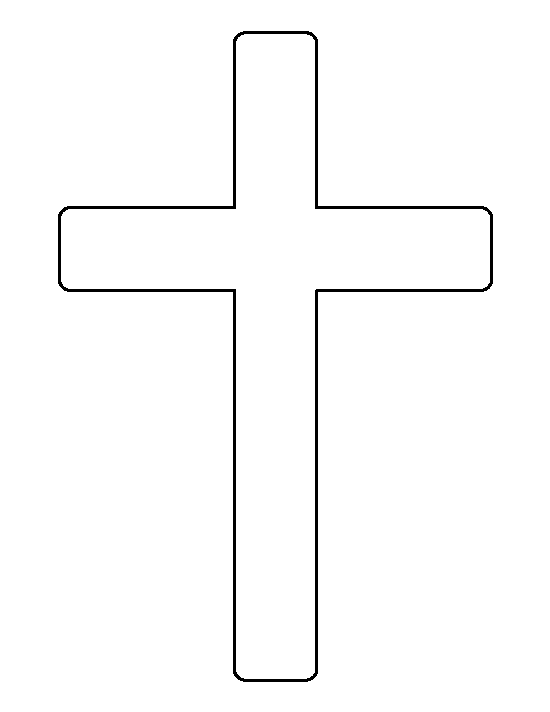 Use the start of this prayer to talk to God:Dear God, Thank you for the way Jesus:_______________________________________________________ ____________________________________________________________________________________________________________________________________________________________________________________________________________________________________________________________________________________________________________Word 1- Starting with ‘F’LREOWSWord 2- Starting with ‘E’TYLHRAWord 3- Starting with ‘G’OSUILROWord 4- starting with ‘T’EDIRWord 5- Starting with “F’ROVEREELETALYRYTRNELARAYELELRYNETEALEALNRYLANERYTLELLYARNAELNRLYEYRELEAL